AJÁNLATKÉRÉSI DOKUMENTÁCIÓKÖTETMŰSZAKI LEÍRÁS„Tervezési szerződés a budapesti M3 metróvonal rekonstrukciójához kapcsolódó kiviteli tervek elkészítésére”tárgyÚnyílt közbeszerzési eljárásBudapest, 2016. februárM3 metróvonal rekonstrukciójaTervezési feladat műszaki leírásaBeruházás pontos címe, helyrajzi száma, tárgya, célja, jellegeA Budapesti 3. sz. (Észak - Déli) metróvonal Kőbánya-Kispest vasútállomás és Újpest-Központ között épült meg, nyomvonala érinti Budapest XIX., X., IX., VIII., V., VI., XIII. és IV. kerületeit. A két végállomással együtt összesen 20 állomás található a vonalon. Az állomások által érintett ingatlanok helyrajzi számait az 1. sz. melléklet tartalmazza. A vonal átadására 1976 és 1990 között öt szakaszban került sor. Teljes hosszában a pesti városrész alatt helyezkedik el, alapvetően észak-déli irányban átszelve a várost. A vonal Magyarország legnagyobb forgalmat lebonyolító közösségi közlekedési eszköze, mely a város közlekedésében nélkülözhetetlen szerepet tölt be, jelenleg munkanapokon 500-520 ezer felszálló utas veszi igénybe. Közvetlen kapcsolata van az 1-es, a 2-es és a 4-es metróvonalakkal, s számos felszíni villamos, autóbusz és trolibusz vonallal. Szerepe egyértelműen közlekedési főgerinc, melyhez a további hálózati elemek elsősorban ráhordó szereppel kapcsolódnak. A vonal hossza 17,3 km, melyből az alagúti szakasz 15,5 km, ennek jelentős része un. kéreg alatti szerkezet, míg a középső, Belváros alatti szakasza mélyvezetésű alagúti szakasz. Az állomások száma 20, ebből hét mélyállomás, kettő un. galériás állomás, tíz kéreg alatti állomás, míg egy a felszínen helyezkedik el. A vonalon 120 méter hosszú szerelvények futnak. A szerelvények 6 kocsiból állnak.Az M3-as metró építményei, berendezései, gördülő állománya, pályája mára olyan mértékben elhasználódott, elavult, hogy felújítása tovább már nem halasztható. Az egyre gyakrabban előforduló meghibásodások jelentős forgalmi zavart okoznak, s növekszik a veszélyhelyzet kockázata. Ezért az ország legnagyobb közösségi utasforgalmat lebonyolító metróvonalának rekonstrukciója halaszthatatlanná vált. Jelen ajánlatkérés a rekonstrukciónak a kiviteli szintű megtervezésére vonatkozik, melynek az alábbi fő munkarészeire terjed ki:A 17,3 km hosszúságú vonal teljes felújítása, melyből 15,5 km alagúti szakaszA Deák téri M2-M3 vonalat összekötő vágány alagútjának részleges felújítása19 metróállomás teljes körű felújítása, Újpest Városközponttól a Határ útigA Kőbánya - Kispest felszíni állomás részleges felújításaA Kőér utcai járműtelep részleges felújítása és fejlesztéseA Szabó Ervin téri diszpécserház részleges átalakításaAz ajánlatkérés ugyanakkor nem vonatkozik a vasúti pályatervekre, sem az alagúti, sem a felszíni, sem a járműtelepi vágányokra, és nem vonatkozik az építés alatti felszíni forgalmi pótláshoz kötődő feladatokra, ezek a tervek más szerződés keretében készülnek.A beruházást érintő jogszabályi rendelkezések megjelöléseA tervezés során be kell tartani minden érvényben lévő törvényt, rendeletet, Magyar Országos Szabványt (MSZ EN, MSZ ETS, MSZ ISO, MSZ IEC, MSZ ISO/IEC, MSZ), elő-szabványt (MSZ ENV, MSZ I-ETS), szabvány tervezetet, előírást, műszaki irányelvet, utasítást és szabályt, valamint BKV utasításokat. Abban az esetben, ha a nevezett szabványok vagy előírások különböző minőségű (szintű) szabványokat specifikálnak, vagy választási lehetőséget nyújtanak, azt az előírást kell figyelembe venni, amelyik a magasabb minőségi szintű előírásnak felel meg. A következőkben felsorolásra kerülnek a felhívás tárgyát érintő fontosabb magyar előírások, szabványok, rendeletek, előírások. A felsorolás tájékoztatás céljából készült, az Ajánlatkérő a teljes körűségért nem vállal felelősséget, értelemszerűen mindig az érvényben lévő, illetve hatályos változatot kell alkalmazni. Törvények, rendeletek 1993. évi XCIII. törvény a munkavédelemről.1995. évi LIII. törvény a környezet védelmének általános szabályairól1995. évi LVII. törvény a vízgazdálkodásról1996. évi LIII. törvény a természet védelméről1998. évi XXVI. törvény a fogyatékos személyek jogairól és esélyegyenlőségük biztosításáról.2004. évi CXL. törvény a közigazgatási hatósági eljárás és szolgáltatás általános szabályairól.2005. évi CLXXXIII törvény a vasúti közlekedésről2007. évi LXXXVI. törvény a villamos energiáról (VET).1/1975 (II.5.) KPM-BM együttes rendelet a közúti közlekedés szabályairól és 20/1984. (XI.21.) KM rendelet az utak forgalomszabályozásáról és a közúti jelzések elhelyezéséről.253/1997. (XII. 20.) Korm. rendelet az országos településrendezési és építési követelményekről.3/2002. (II.8.) SzCsM-EüM együttes rendelet a munkahelyek munkavédelmi követelményeinek minimális szintjéről18/1998. (VII. 3.) KHVM rendelet Országos Vasúti Szabályzat II. kötet, valamint a rendelet módosításai, különös tekintettel a 14/2003. (III. 27.)Metró tervezési irányelvek (Közlekedési és Postaügyi Minisztérium, Tanácsi Közlekedési Főosztály, 1979) aktualizált változataKülönleges feltételek a DBR Metróvonal Tervezési irányelveihez c. feltételrendszer (Metróber Kft., 1998. március)219/2004.(VII.21.) Korm. rendelet a felszín alatti vizek védelméről.220/2004. (VII.21.) K.r. a felszíni vizek minősége védelmének szabályairól.275/2004. (X.8.) Az európai közösségi jelentőségű természetvédelmi rendeltetésű területekről.27/2004. (XII.25.) KvVM rendelet a felszín alatti víz állapota szempontjából érzékeny területeken lévő települések besorolásáról.2/2005. (I.11.) Korm. rendelet egyes tervek, illetve programok környezeti vizsgálatáról.314/2005. (XII. 25.) Korm. rendelet a környezeti hatásvizsgálati és egységes környezethasználati engedélyezési eljárásról.1370/2007/EK rendelet a vasúti és személyszállítási közszolgáltatásról6/2009. (IV. 14.) KvVM-EüM-FVM együttes rendelet a földtani közeg és a felszín alatti víz szennyezéssel szembeni védelméhez szükséges határértékekről és a szennyezések méréséről.14/2010. (V. 11.) KvVM rendelet az európai közösségi jelentőségű természetvédelmi rendeltetésű területekkel érintett földrészletekről.Útügyi Műszaki Előírások vonatkozó részei.”Útmutató megvalósíthatósági tanulmány készítéséhez a 2007-2013 időszakban a Közlekedési Operatív Program pályázataihoz” című útmutató.NFÜ “Intermodális közösségi közlekedési csomópontok tervezési útmutató”Új Széchenyi Terv arculati kézikönyvÚj Széchenyi Terv – kedvezményezettek Tájékoztatási kötelezettségei az európai uniós támogatásból megvalósuló projektekhezA Fővárosi Önkormányzat és az érintett kerületek hatályos Városrendezési és Építési szabályzatai és a gépjárművek tárolására vonatkozó rendeletei.BKV Zrt. érvényben lévő forgalmi utasításai és műszaki előírásai.Az érintett kerületek hatályos Városrendezési és Építési szabályzatai és a gépjárművek tárolására vonatkozó rendeleteiEgyéb kapcsolódó jogszabályok.Az építési beruházás táji természeti, települési és közösségi szempontból figyelembe veendő jellemzőiA metróvonal nagyrészt alagútban halad, így a tervezett tevékenység helye a felszínre vetítve az alábbiak szerint határozható meg:Kőbánya-Kispest állomástól a Határ út állomásig tartó szakasz felszínen vezet, itt a metró vasúti építményei találhatók a felszínen.Határ út állomástól Nagyvárad tér állomásig tart az első kéregvezetésű szakasz, mely felett az Üllői út több sávos főútvonala, illetve az azt övező zöldterületek húzódnak.A Nagyvárad tér – Nyugati tér között elhelyezkedő mélyvezetésű szakasznak csak szellőzőaknákon és az állomási lejtaknákon keresztül van kapcsolata a felszínnel. E szakasz a sűrűn beépített belváros alatt halad, és nem követi szigorúan a főutak vonalát.A Nyugati pályaudvart követően eleinte mélyebb (-1,5 mélységű), majd az Árpád híd állomás után közvetlenül felszín alatt (-1 mélységben) vezetett vonalszakasz található, mely Újpest Városkapu állomásig a többsávos Váci út alatt halad, majd az Árpád út alá fordulva éri el Újpest Központ állomást. Újpest Városkapu és Árpád út között zöldfelületű közterületek találhatók a felszínen (Városkapu tér és környéke).A vonal meglévő felszíni létesítményeinek (Pöttyös utcai, Klinikák és Arany János utcai állomások felszíni épületei, vonali és állomási főszellőzések felszíni kivezetései) felújítása tervezendő, azokon az állomásokon pedig, ahol felvonók létesülnek (Határ út, Népliget, Nagyvárad tér, Corvin negyed, Deák tér, Nyugati tér, Lehel tér, Forgách utca, Gyöngyösi utca, Újpest Központ állomások) ott ezek felszíni létesítményeit az építési engedélyekben foglalt előírásoknak megfelelően kell megtervezni.A megvalósíthatóságra és az előkészítésre vonatkozó adatokA rekonstrukció előkészítése és a metróvonal biztonságos üzemeltetése érdekében számos szakvélemény készült az üzemeltetés egyes részterületeiről, majd ezekre is támaszkodva a rekonstrukció módját megalapozó koncepcióterv készült a teljes vonalra, illetve az északi és a déli meghosszabbítás lehetőségére. A koncepció kialakulását követve engedélyezési tervek készültek minden olyan felújítási elemre, amely engedélyköteles tevékenységet tartalmazott. A teljes vonal vágányhálózatára, 19 állomásra, a járműtelepre, a biztosító és vonatvezérlő rendszerekre lezajlott az engedélyezési eljárás, és az engedélyek kiadásra kerültek. A meglévő vonalra Előzetes Vizsgálati Dokumentáció (EVD) készült, az eljárás lefolytatása során a Pest Megyei Kormányhivatal megállapította, hogy a rekonstrukciónak jelentős környezeti hatása nincs, környezeti hatásvizsgálati eljárás nem szükséges. Elkészültek a meglévő vonal rekonstrukciójára, valamint az északi és déli meghosszabbítási lehetőségeire vonatkozó Részletes Megvalósíthatósági Tanulmányok. A meglévő vonal infrastruktúra rekonstrukciója vonatkozásában az elkészült engedélyezési tervek és megszerzett engedélyek alapján tenderdokumentáció készült a kivitelezők kiválasztása, és a vállalatba adás érdekében.A kiviteli tervezést az engedélyezési tervdokumentációk, az engedélyekben megfogalmazottak, az EVD eljárásában tett előírások, a tendertervben rögzítettek, illetve a jelen műszaki leírás alapján kell elvégezni.Az elkészítendő kiviteli tervek elsődleges célja a kiviteli munkák vállalkozója számára a munkakezdés mihamarabbi lehetővé tétele, így a még szükséges engedélyekhez, a szükséges anyag és eszköz beszerzések azonnali megkezdéséhez, és ezzel a rekonstrukció lehető leggyorsabb végrehajtásához a kiviteli tervek elkészítése. Célja továbbá az összetett rekonstrukciós feladat tenderek és szakágak közti egységének a megteremtése, az egyes csatlakozó feladatok kapcsolódásának egyértelmű rendezése Az elkészített kiviteli tervnek minden gép, berendezés paramétereit tartalmaznia kell, versenyt nem korlátozó módon, típus, gyártmány megjelölése nélkül. Ennek alapján a kiviteli munkák vállalkozója számára az elkészített kiviteli terv a lehető legkisebb idő és anyagi ráfordítással továbbtervezhető és nem áttervezendő megoldást adjon.A műszaki tervek építészeti követelményeiAz állomások rekonstrukciója során kialakítandó építészeti arculatnak a jóváhagyott engedélyezési tervek szerinti kialakítást kell követnie, az alábbiak figyelembe vételével:A jelenlegi padlóburkolat lehetőleg megtartandó, a sérülések felmérésével, a szükséges javítások tervezésével.Az oldalburkolatok állapota – a padlóburkolatokhoz hasonlóan – minden állomáson felmérendő. A jó állapotú, a kialakítandó arculathoz illeszthető kőburkolatok lehetőség szerint megtartandók, az esetleges sérülések javítása tervezendő. Az egyéb burkolati elemek eltávolítandók, új burkolatként könnyen karbantartható, "vandál biztos" anyagválasztás és kialakítás tervezendő.A meglévő álmennyezetek megbontása, a mélyállomásokon cél a belső tér növelése, a beltér megnyitása tervezendő. A többi felszín alatti állomás esetében új álmennyezet alakítandó ki, az állomások meglévő tartószerkezetének megbontása nélkül.Az állomások utasforgalmi tereinek megvilágítása az új álmennyezet kialakításához kapcsolódóan teljes egészében újratervezendő, a belsőépítészeti kialakítással összhangban. A világítótestek esetében lényeges szempont a korszerű, gazdaságos, energiatakarékos (fénycsöves vagy led-es) berendezések beépítése. Lényeges szempont még a megbízható, tartós kialakítás, tekintettel a berendezések napi 24 órás üzemidejére. A rendszer részét képezi az üzemi területek megvilágítása is.Az állomásokon beépítendő bútorzat, utastájékoztatási elemek részletterveinek készítése a BKK Zrt.-vel egyeztetett módon, kommunikációs berendezések, jegyautomaták, stb. részletterveit ki kell dolgozni.Újpest Városkapu állomás déli kijáratánál kapcsolódó beruházásként a NIF Zrt. 2 db felvonót létesít, mellyel az állomás kiviteli terveit a Tervezőnek egyeztetnie kell és össze kell hangolni.. Az állomások, állomási kihúzók, járműfordítók tűzvédelmi rendszertervhez kapcsolódó berendezéseire vonatkozó tervek engedélyeztetése szükséges.Az esélyegyenlőségi feltételek teljes körű megteremtése tervezendő (vizuális, hangos és taktilis utas tájékoztatás, vezetősávok, stb.) Az utas beléptető rendszer (beléptető kapuk, utas terelő és lépcsőkísérő korlátok, stb.) kialakítását a Metró Tervezési Irányelvek alapján, továbbá a BKK Zrt. folyamatban lévő elektronikus jegyrendszer projektjével egyeztetve kell megtervezni.A jelenleg kereskedelmi célból hasznosított területek esetében a rekonstrukció csak a metró területén belüli egységekre terjed ki. Amennyiben egyes kereskedelmi célú helyiségek elhelyezése változik, a szükséges bekötések is ennek megfelelően tervezendők. Az állomásszerkezeteken belüli teljes terület (utasforgalmi-, üzemi-, és kereskedelmi területek egyaránt) épületgépészeti tervezése (világítás, tűzvédelem, stb.) tervező feladata. A kereskedelmi célra biztosított területek egységes külső arculati megjelenése tervezendő, a helyiségeken belül egyéb belsőépítészeti tervezés (bútorok, stb.) nem feladat.A reklámfelületeknél a Tervező feladata az egységes arculatú információs- és reklámfelületek belsőépítészeti tervezése elektromos bekötéssel együtt a BKK Zrt-vel egyeztetve. A rekonstrukció során az állomási utasforgalmi terek közé értendő az M2 és M3 vonalak Deák téri állomásait összekötő gyalogos közlekedő folyosó is, a rekonstrukciót ezen a szakaszon is az egyéb utasforgalmi terekre vonatkozó elvárások alapján szükséges megtervezni. Utasforgalmi terekben telepített hírközlési eszközök (kamerák, vizuális utastájékoztatók, segélykérők) IP65 védettséggel tervezendők. Ezen eszközök karbantartását speciális eszköz nélkül lehessen végezni. A beruházás tervezett időbeli ütemezése az előkészítés – tervezés – kivitelezés ütemezés meghatározásaAz M3 metróvonal kiviteli felújítási munkáit a Megrendelő három szakaszban (Déli, Középső és Északi szakasz) és két ütemben (I. ütem: Északi és Déli szakasz, II. ütem: Középső szakasz) kívánja megvalósítani. A kiviteli munkákra nyílt közbeszerzési eljárások kiírását tervezik, ezek az alábbiak:Co1. Metró felszíni pótlás Co2. Vágányépítés és alagúti munkák Co3. Biztosítóberendezés és AVR rekonstrukció, Forgalomirányítás átalakításCo4. Vasúti Távközlés, diszpécserközpont és Tűzjelző rendszerCo5A/B/C. Állomások felújítása – Déli, Középső, Északi szakaszA tervek dokumentálását a fenti kivitelezői tenderek szerinti, létesítményenkénti és szakágankénti bontásban, azaz az alábbiak szerint kell elkészíteni:Co2. Vágányépítés és alagúti munkák (kivéve a vasúti pálya szakágat)Co3. Biztosítóberendezés és AVR rekonstrukció, Forgalomirányítás átalakításCo4. Vasúti Távközlés, diszpécserközpont és Tűzjelző rendszerCo5A. Állomások felújítása – Déli szakaszKőér utcai járműtelepKőbánya-Kispest állomásHatár út állomásPöttyös utca állomásEcseri út állomásNépliget állomásCo5B. Állomások felújítása – Középső szakaszNagyvárad tér állomásKlinikák állomásCorvin negyed állomásKálvin tér állomásSzabó Ervin téri diszpécserházFerenciek tere állomásDeák tér állomásArany János utca állomásNyugati tér állomásLehel tér állomásCo5C. Állomások felújítása – Északi szakaszDózsa György út állomásÁrpád híd állomásForgách utca állomásGyöngyösi út állomásÚjpest, Városkapu állomásÚjpest Központ állomásA rekonstrukciós kiviteli munkák jelenlegi ütemezése szerint az I. ütem (Északi és Déli szakasz) kiviteli munkáit az Északi szakaszon 2016. november 1-jén kell megkezdeni. A rekonstrukció teljes befejezése, a felszín helyreállításával együtt 2019. II. negyedévére várható.A kiviteli tervek elkészítésének ütemezését az alábbi táblázat tartalmazza:6.1.	Tervezés I. üteme (a kivitelezés kezdéséhez szükséges tervek)6.2.	Tervezés II. üteme (valamennyi hátralévő tervezési feladat)6.3.	Tervezés III. üteme (engedélyezési folyamat)Tervezési terület alaptérképeAz M=1:500 léptékű alaptérképet a dokumentáció tartalmazza.Tervezési programA vonali és az állomási rekonstrukción belül elvégzendők az alábbi szakági tervezési feladatok:Vonali rekonstrukcióSzerkezetépítési, és felújítási tervezési feladatokMélyvezetésű alagutak vízszigetelési munkáiKéregalatti alagutak belső vízszigetelési munkáiKéregalatti alagutak külső, felszínről végzett vízszigetelési munkáiFelszínre vezető U keretes és támfalas szakasz műtárgyainak felújítási munkáiSérült alagúti szerkezetek javítási munkáiVonali műtárgyak, szellőző aknák, fővízátemelők, összekötő alagutak szigetelési és szerkezeterősítési munkáiRögzítési technológiák kidolgozása a különböző alagútszerkezetek esetében, a gépészeti és elektromos berendezések, vezetékek szereléséhezVonali műtárgyak acélszerkezeti munkái (hágcsók, podesztek, rácsok, fedlapok, nyílászárók), gépalapok készítéseVonal feletti közúti híd felújítási munkáiAlagúti világítás tervezési munkáiDinamikus menekülési útirányjelző rendszer tervezéseFelszíni szakasz térvilágítási munkáiFelszíni szakasz és Járműtelep váltófűtése és annak felügyeleteAlagúti gépészeti berendezések tervezéseVízellátás, tüzivíz ellátásVízelvezetésFőszellőzés – hő- és füstelvezetésAlagúti kábelezési munkák tervezése (kábelek, kábeltartók felújítása, vizsgálata, cseréje valamennyi elektromos szakág figyelembe vételével, kábeláttörések, átvezetések polgári védelmi műtárgyakon, tűzterjedés gátak kialakítása, meglévő kábelek beazonosítása üzemeltetői szakfelügyelet mellett, szükségszerű bontással és részleges cserével)EPH gerinchálózat kialakítása, földelőszondák elhelyezésének tervezése, földelési pontok kialakításaBiztosító berendezések felújításához és átalakításához kapcsolódó munkákVonatvezérlő rendszer felújításához és átalakításához kapcsolódó munkákVasúti hírközlő rendszer felújításához és átalakításához kapcsolódó munkákÁllomási tervezési feladatokÉpítészeti tervezési feladatok Belső beépítés, arculatÜzemi terek átalakítása, felújítása, álpadlók, gépalapok készítése a gépészeti és elektromos nagyberendezések telepítéséhezHelyi állomások helyiség kiosztási rajzainak elkészítése M=1:200 léptékben, az Üzemeltető előírásainak megfelelő részletezettséggelBurkolatok, oldalfal burkolatok, járófelületek, álmennyezetektérelhatároló szerkezetetek előírt tűzállósági teljesítményének előzetes vizsgálata, szükséges javítások, burkolások meghatározásakülönböző szakági fal- és födémáttörések egységes kialakítása, lezárása (tűzvédelmi és PV)Taktilis sávok, akadálymentesítés, rehabilitációs szakmérnöki feladatokBútorzatok konszignációja (üzemi terekben)Utastájékoztatás arculati tervezésekereskedelmi létesítmények beillesztéseÚjtelepítésű felvonók építészeti tervezése (Határ út, Népliget, Nagyvárad tér, Corvin negyed, Deák tér, Nyugati tér, Lehel tér, Forgách utca, Gyöngyösi út, Újpest-Központ állomásokon)Újtelepítésű mozgólépcsők építészeti tervezése (Ecseri út, Nagyvárad tér, Lehel tér, Dózsa György út, Árpád híd, Forgách utca, Gyöngyösi út, Újpest-Városkapu állomásokon)Felújítandó és cserélendő mozgólépcsők építészeti tervezése (Klinikák, Corvin negyed, Kálvin tér, Ferenciek tere, Deák tér, Arany János utca, Újpest-Központ állomásokon)Berendezési tárgyak tervezéseEgyeztetési kötelezettség az elektronikus beléptető rendszer (AFC projekt) kapcsán a BKK Zrt.-velKijárati épületek építészeti felújításának tervezéseUtasterek, üzemi terek átrendezése, felújításaBurkolatokKülső homlokzatok felújításaKereskedelmi létesítmények beillesztéseEgyeztetési kötelezettség az elektronikus beléptető rendszer (AFC projekt kapcsán a BKK Zrt.-velSzerkezetépítési és felújítási feladatokBelső vízszigetelési munkákKülső vízszigetelési munkákSzerkezetek javítása, átalakítása, megerősítéseÚjtelepítésű felvonók és mozgólépcsők szerkezeti tervezéseGépalapok készítése a nagyberendezések telepítéséhezNagyobb méretű fal- és födémáttörések készítése, tömített átvezetések kialakítása polgári védelmi műtárgyakonAz érintett felszíni területek áttervezéseTérburkolatokÚt- és járdaburkolatok, felszíni vízelvezetésZöldterületekFakivágási tervek, engedélyek Utca bútorokForgalomtechnika, jelzőkÁramellátási, erőátviteli és villamos installációs tervezési munkákVontatási és segédüzemi áramellátás rendszer tervezéseVontatási áramellátási szimulációk készítése jármű és hálózati adatok, menetrend ismeretébenFeszültségállapot jelzőkSegédüzemi energiaigény (mérleg) készítése normál üzemi és tűzeseti állapotra Áramátalakítók teljes rekonstrukciója (10 kV-os, 825 V-os, 0,4 kV-os, 220 VDC elosztóberendezések, vontatási blokkok és segédüzemi transzformátorok, telepítésévelEnergiadiszpécser rendszer és állomási távvezérlőkÁllomási helyi automatikák, peronvész és utas érintésvédelmi rendszer0,4 kV-os áramellátás rekonstrukciója, világítási, erőátviteli és gépészeti alelosztó berendezések, vezérlőszekrények tervezéseHelyi irányítástechnikai rendszer, PLC hálózat, direkt kábeles vezérlések tervezéseKábelnyomvonalak tervezése, kábelhálózat méretezéseKábeltartó szerkezetek (alaprajz és metszetek) tervezése, valamennyi elektromos szakág figyelembe vételévelAlépítmény tervezése a felszíni szakaszonKábelgenplán készítése valamennyi elektromos szakágra vonatkozóan, jellemző metszetek készítésével, állomás és alagút csatlakozások, kábelátvezetések kialakításávalFöldelés, EPH, érintésvédelem tervezéseUtasterek világítása, számítás-méretezés számítógépes modellel, karbantartási szempontok figyelembe vételévelUtastér világítás vezérlésének tervezéseÜzemi terek világításaBiztonsági és irányfény világítás (menekülési útirány jelző rendszer) tervezése, felügyeleti rendszerrelTérvilágítás tervezése felszíni szakaszon és a járműtelepenKözvilágítás az érintett felszíni területekenMozgólépcsők tervezéseMeglévő, felújítandó mozgólépcsők tervezése (Klinikák, Corvin negyed, Kálvin tér, Ferenciek tere, Deák tér, Arany János utca, Újpest-Központ állomásokon)Cserélendő mozgólépcsők tervezése (Nyugati pu, Árpád híd állomásokon) Új kényelmi mozgólépcsők tervezése (Ecseri út, Nagyvárad tér, Lehel tér, Dózsa György út, Árpád híd, Forgách utca, Gyöngyösi út, Újpest-Városkapu állomásokon)Elektromechanikus rálépésgátlók tervezése, kiürítés ellenőrzésévelFelvonók tervezéseKis emelő magasságú, új telepítésű felvonók tervezése (Határ út, Népliget, Nagyvárad tér, Lehel tér, Forgách utca, Gyöngyösi út, Újpest-Központ állomásokon)Nagy emelő magasságú, új telepítésű felvonók tervezése (Corvin negyed, Deák tér, Nyugati tér állomásokon)Szellőzési rendszer áttervezéseUtasforgalmi terek és alagútszakaszok hő- és füstelvezetésének tervezése 3D szimulációs ellenőrzéssel és áramlástechnikai vizsgálattal, biztosítva a peronok, menekülési útvonalak 30 perces füstszegény állapotát, a felújított járművek és állomáson beépített anyagok tűzterhelési adatainak figyelembe vételévelÁllomási és vonali főszellőző rendszer áttervezéseFőszellőző berendezések rekonstrukciója (ventilátorok, konfúzor és diffúzor elemek, motoros működtetésű zsaluk, kulisszás hangcsillapítók, elektromos vezérlőszekrények, frekvenciaváltók, hőmérséklet és CO2 mérések, szabályozások)JET (fúvó) ventilátorok tervezése a kéreg alatti keretalagutas szakaszon és állomási bejáratok füstmentesítése érdekébenÜzemi terek szellőzési terveÁllomási utasforgalmi és üzemi terek gépészeti felújítása (beleértve a vonali műtárgyak gépészetét)Vízellátás: tüzivíz hálózat kialakítása vízfogadóval és osztóval (motoros tolózárakkal, nyomásméréssel, nyomáscsökkentővel, szűrővel) és használati víz ellátás, melegvíz ellátás, szaniter berendezésekkelVízelvezetés: fővízátemelők, helyi szennyvíz átemelők, csapadékvíz átemelők, gravitációs és nyomóvezeték hálózat tervezésével (hő tágulás kompenzációja, kísérőfűtések)Hűtés: komfort hűtés, technológiai hűtés tervezése a megfelelő redundanciával, berendezések léptetésével üzemóra függvényében, segédüzemi transzformátorok tűzeseti hűtésével, cseppvíz elvezetésselÜzemi terek fűtése (általában elektromos, indokolt esetben VRV rendszerrel)Beépített oltóberendezés (vízköddel oltó) rendszerek telepítésének tervezéseNagynyomású szivattyú egységek és osztók, vezérlések tervezésePangó víz kezelése, szűrők és szerelvények beépítéseElőírt tűztesztek készítése, oltási körök tervezéseOltásvezérlés kialakításaGépbeszállítási terv készítése valamennyi gépészeti és elektromos nagyberendezés telepítéséhez és későbbi cseréjéhez (üzemeltetési igények szerint), meglévő berendezések szükség szerinti bevizsgálásávalTeherfelvonók felújításaAdatátviteli, felügyeleti rendszerek tervezéseKözponti diszpécserek (elhelyezés, diszpécser asztalok, rendszerek)Szerverek, adattárolók tervezéseJelentéstároló rendszerÁllomási felügyeletÁramátalakítók távfelügyelete, 0,4 kV-os rendszerek távfelügyeleteMűszaki, gépészeti berendezések felügyelete (SCADA)Optikai kábelhálózat és végberendezések felügyeleteKözponti és állomási diszpécser rendszerek távfelügyeleteÜzemi és diszpécser telefon rendszerekLokális hangosítási rendszerekPublikus mobil szolgáltatók hálózatának állagmegóvása, újonnan kialakított utasforgalmi területek lefedése, alagúti sugárzókábel védelme, építés alatti áthelyezése és szükség szerinti javításaPV hírközlés állagmegóvása és a rekonstrukció miatt szükséges átalakítások tervezéseOptikai gerinchálózatÁtvitel technikai (IP) rendszer, állomási Multiservice IP hálózatSzerelvényszobák kialakítása, meglévő berendezések üzemének figyelembe vételévelTávközlési berendezések áramellátása, szünetmentes tápegységek tervezéseUtas és vagyonbiztonságIpari TV rendszerekBiztonsági sáv figyelő rendszerBeléptető rendszerekhez adatszolgáltatás és egyeztetés (AFC projekt) a tartószerkezet statikai vizsgálatával, a szükség szerinti megerősítés és az elektromos bekötés védőcsövezésének megtervezésével együttBeléptető, behatolás és támadásjelző rendszerTűzjelző és oltásvezérlő rendszer (beleértve a vonali szerelvény tárolás miatt szükséges tűzjelzést is)Menekülési tervekUtas tájékoztatás teljes körű újratervezéseHangos utastájékoztatás, akusztikai méretezésselVizuális utastájékoztatás (FUTÁR is)Segélykérő és információkérő telefonok Központi órarendszerVonatkövetési időköz mérőBiztosító berendezések és az automatikus vonatvezérlés felújításának és átalakításának tervezési feladataiAVR programszőnyeg biztonságba helyezése, visszaépítéseAVR programszőnyeg tartószerkezeteAutóstopok ki- és beépítése ill. megvédéseJelzők ki- és beépítése ill. megvédéseVáltóhajtóművek ki- és beépítéseSzigetelt sín szerelvények ki- és beépítése, méréseAVR belsőtéri berendezéseinek felújításaVáltozó vágánykép miatti engedélyköteles áttervezések: Nagyvárad tér átépítése, Újpest központ váltókapcsolat módosítás, forgalmi igények – új jelzők telepítése, Határ út, M2H jelző, Nagyvárad tér, M2N jelző, Árpád híd, M2Á jelző, Önműködő jelzőüzem kiterjesztése, Peronvész áramkörök átalakítása (rekuperálás következtében), Járműtelep XV. vágánykapcsolat miatti módosításEgyéb, nem engedély köteles módosítások (Áramellátó fogadószekrény módosítás, Tolató jelző, állvány fej átalakítás, Főjelző egység szelektív fényáramkörök módosítása)Biztosító berendezések felújításának tervezése (külsőtéri berendezések felújítása, belsőtéri berendezések felújítása, kezelőpultok felújítása, áthelyezéseA forgalomirányító rendszer áttervezéseSzabó Ervin téri épület szükséges átalakítása, és berendezéseTávvezérlő berendezések felújítása, Nagyvárad tér távvezérlő cseréjeJárműtelepi építésekJárműtelepi épületek bővítése, részleges felújítása és korszerűsítéseJavító csarnok meghosszabbítása, szakági tervezési feladatokkalJárműtároló csarnok felújításaJármű karbantartó épület felújításaMozgólépcső javító csarnok tetőszigetelése, technológiai korszerűsítéseEmulzió bontó épület felújításaSzociális épület, szimulátor helyiség kialakításaBlokk poszt épület felújítása, szerkezet megerősítéseVillamos berendezés épület belső felújításJárműtelepi vasútüzemi technológiai, vasútgépészeti tervezések (javító csarnokban)Emelő berendezések telepítési tervezéseEmelő asztalok elhelyezéseMeglévő híddaru felújításaBillenő rámpás oldalakna lefedésFordítókorong beépítéseFestőkabin, festéktároló helyiség kialakításaIpari mosóberendezés telepítésePorlefúvó berendezés korszerűsítéseHomokfúvó berendezés telepítéseSűrített levegő hálózat korszerűsítéseSegédműhelyek korszerűsítése Teljes körű út- és közműtervezési feladatok az érintett területekenA metrót ellátó közművek szükség szerinti áttervezéseA felújítással érintett felszíni területek közműveinek kiváltása, áthelyezése, védelembe helyezése (víz, csatorna, gázvezeték és korrózió védelem, 10kV-os kábelek, 0,4 kV-os hálózat, közvilágítás, közúti jelző, távközlés)Tűzoltó infrastruktúra tervezése (felszín feletti tűzcsapok, száraz tüzivezeték, tűzoltó elektromos csatlakozás)Út, járda, zöldterület építési és helyreállítási munkáinak tervezéseGeotechnikai feltárások és szakvélemények készítése az építési munkákhozFelszíni szakasz építési munkáihozÚj építésű liftek, és mozgólépcsők műtárgyainak építési munkáihozKözművekhez szükség szerintAz építési organizáció megtervezéseGenerál organizáció (szerződéses struktúra és interfészek figyelembe vételével, munkaterület hozzáférések biztosítása)Részterületenkénti és szakági alátámasztó építési organizációideiglenes állapotok tervezése, segédszerkezetek specifikációjaÜzemeltetői Szolgálati Utasítások tervezéseJelenleg hatályos Szolgálati Utasítások szükség szerinti módosítása a felújítási munkák figyelembevételévelSzolgálati Utasítások kidolgozása ideiglenes forgalmi állapotok üzembehelyezéséhezMódosított Szolgálati Utasítások hatósági engedélyeinek beszerzéseKezelői és üzemeltetői határok tervének elkészítése a felszínre és az aluljáró szintre állomásonkéntSzinezett helyszínrajzok tervezéseKezelők és Üzemeltetők jóváhagyások beszerzéseA fent felsorolt valamennyi szakág esetében bontási terv készítése, szükség estén provizor berendezés, bontási-építési határ rögzítése, várható vissznyeremény jegyzőkönyvek készítése szükséges az Üzemeltető közreműködésével.Engedélyezési feladatokA tervező feladata mindazon engedélyek megszerzése, amelyek nem igénylik a beszerzendő eszközök, berendezések, gépek konkrét megnevezését, azaz a szükség szerinti vízjogi, vezetékjogi, közlekedéshatósági, és építésügyi engedélyeket. Engedély módosítások, kiegészítések kérése (pl. Nagyvárad tér lift, felszíni építmények)Tervek kidolgozottságaA Tervek kidolgozottsága, léptéke feleljen meg a vonatkozó rendeletek kiviteli tervre vonatkozó előírásainak, a kialakult szakmai gyakorlatnak. A tervek legyenek alkalmasak arra, hogy az anyagok, eszközök, berendezések beszerzése egyértelmű paramétereken alapuljanak, és a lehető leghamarabb megindíthatók, gyártmánytervek erre alapozva elkészíthetők legyenek. A tervekben összhang legyen az egyes szakági részterületek között, ami dokumentált egyeztetésekkel van alátámasztva. A tervek egyértelmű utasítást adjanak a kapcsolódó feladatok vonatkozásában, s a tervek a tenderek közti kapcsolódásokra is adjanak egyértelmű megoldásokatAz építmény árazott költségvetéseA Tervezőnek el kell készítenie – a tender tervhez készített költségvetés kiírások tételrendjének figyelembevételével – a kiviteli tervek alapján kidolgozott méret és mennyiség számítás felhasználásával a létesítmények költségvetés kiírását és azt be is kell áraznia.Tervezői művezetésA rekonstrukciós munkák megvalósításához tervezői művezetés igénybevétele szükséges. Az ajánlatkérő igénye az, hogy a fentiekben ismertetett kivitelezési tendereljárások ajánlattevői számára, azok kérésére, az ajánlat készítés során Tervező adja meg a tervezői művezetésre vonatkozó műszaki és költségadatokat és azok alapján a nyertes vállalkozóval a kiviteli munkák megkezdéséig kösse meg a tervezői művezetői szerződést.Mellékletek1. sz. melléklet: Metró állomások terület igénybevétellel érintett ingatlanjainak kimutatása2. sz. melléklet: Tervjegyzék a tervekről, engedélyekről1. sz. melléklet az Ajánlatkérési dokumentációjáhozMetró állomások terület igénybevétellel érintett ingatlanjainak kimutatásaHatár út állomásX. Üllői út 132.	38303/52	Budapest X. ker. ÖnkormányzataX. Kőér u.	38303/49	Budapest Főváros ÖnkormányzataX. Üllői út	38314/2	Budapest Főváros ÖnkormányzataXIX. Ferihegyi Repülőtérre vez. út	163206/1	Budapest XIX. ker. ÖnkormányzataXIX. Vak Bottyán u.	163202	MagántulajdonosXIX. Üllői út	163200	Budapest XIX. ker. Önkormányzata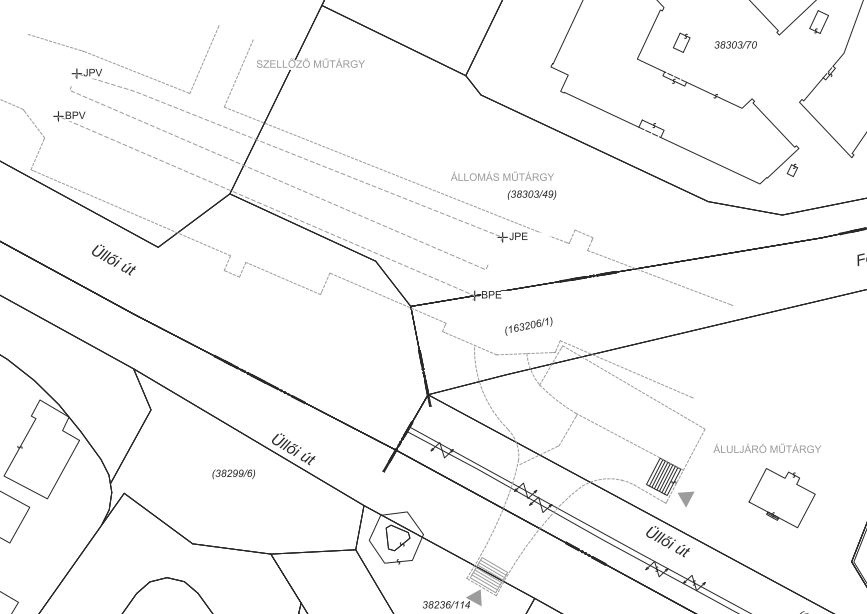 Pöttyös utca állomásIX. Üllői út	38299/5	Budapest IX. ker. Önkormányzata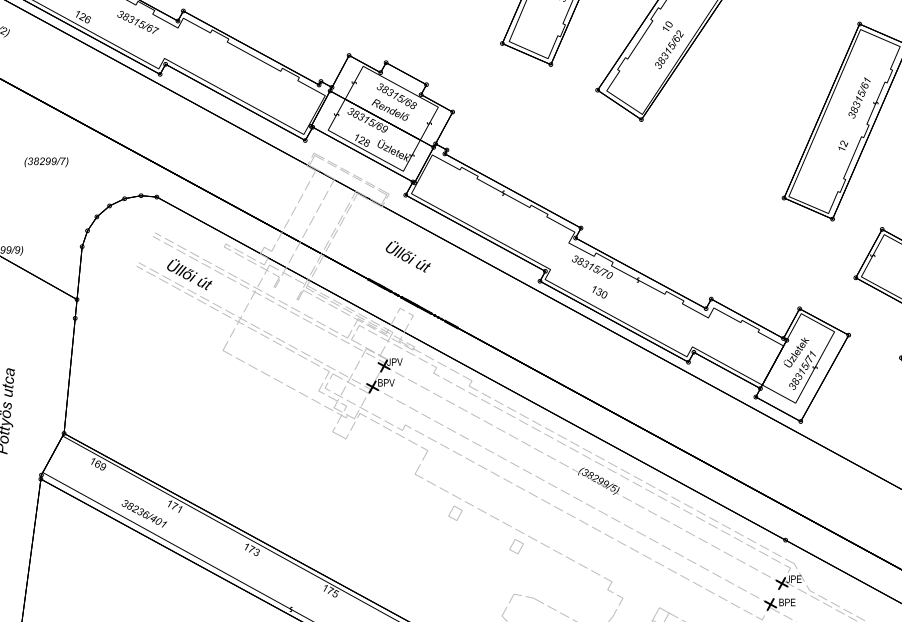 Ecseri út állomásIX. Üllői út	38299/3	Budapest IX. ker. Önkormányzata   IX. Üllői út	38299/4	Budapest IX. ker. Önkormányzata   IX. Üllői út	38299/7	Budapest Főváros Önkormányzata   IX. Üllői út	38299/8	Budapest IX. ker. Önkormányzata   IX. Dési Huber István u.	38236/64	Budapest IX. ker. Önkormányzata   X. Üllői út	38314/2	Budapest Főváros Önkormányzata   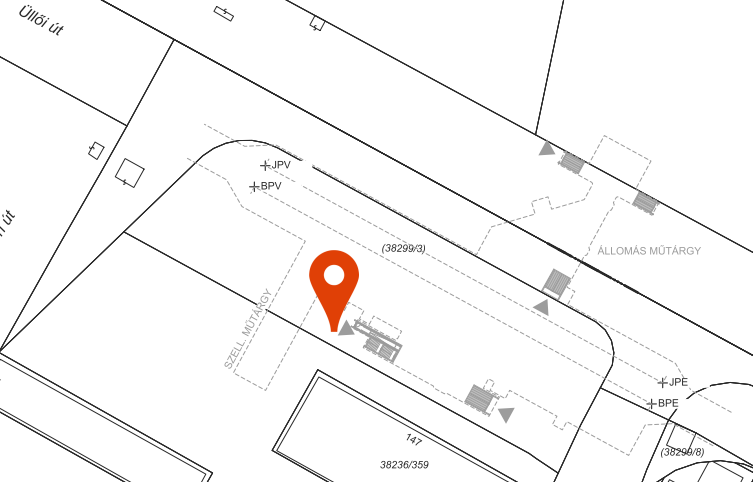 Népliget állomásIX. Üllői út	38298	Budapest Főváros Önkormányzata   X. Könyves Kálmán krt.	38442/4	Budapest Főváros Önkormányzata   X. Vajda Péter u. (Népliget)	38442/10	Budapest Főváros Önkormányzata 		Magyar Állam,  		Bp. X. ker Önkormányzata, 		BKV Zrt. X. Üllői út	38443	Budapest Főváros Önkormányzata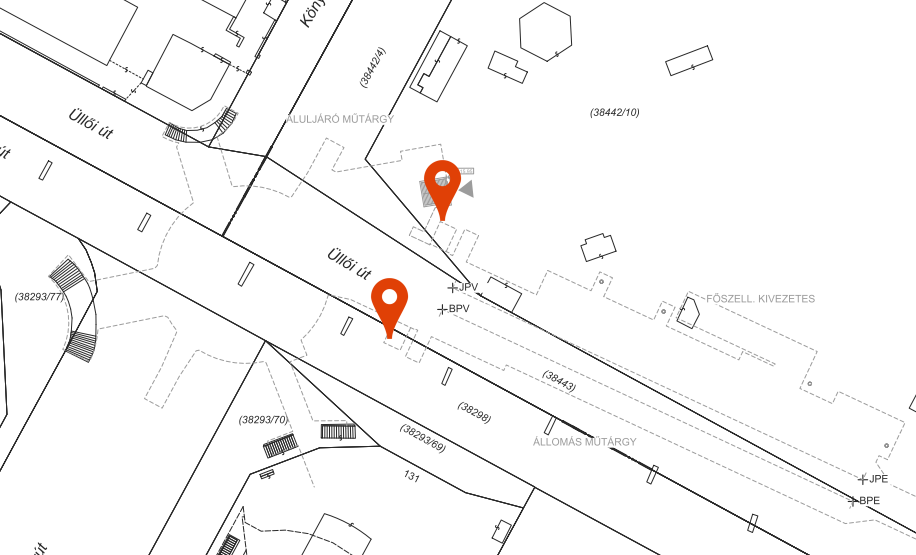 Nagyvárad tér állomásVIII. Üllői út	38816	Budapest Főváros Önkormányzata   VIII. Orczy út 2-4.	38717/4	Magyar Állam SOTEVIII. Nagyvárad tér	36806/3	Budapest Főváros Önkormányzata   VIII. Haller út	35929/2	Budapest Főváros Önkormányzata   VIII. Orczy kert	36030	Magyar Állam		BKV Zrt. 		Magántulajdonos		Nemzeti Közszolgálati Egyetem IX. Nagyvárad tér	38290	Budapest IX. ker. Önkormányzata   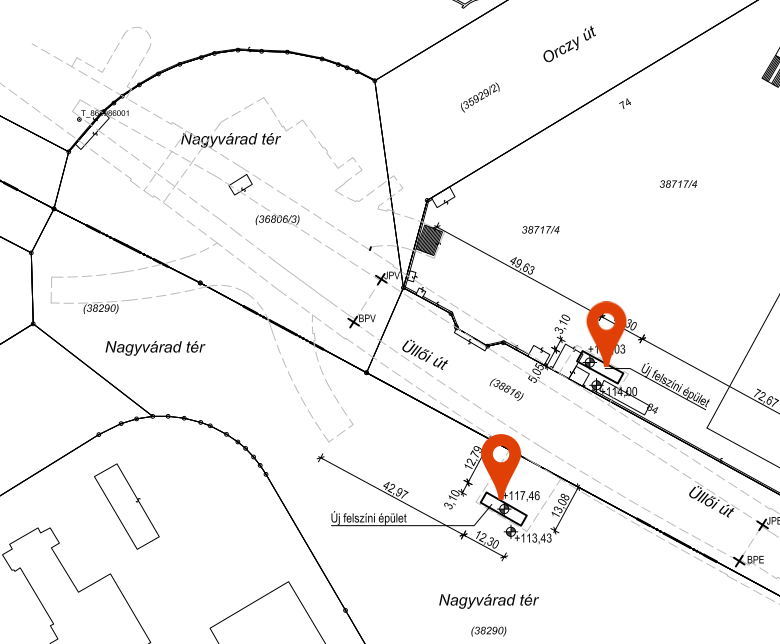 Klinikák állomásVIII. Klinikák Metróállomás	36181/7	Budapest Főváros ÖnkormányzataVIII. park	36181/6	Budapest VIII. ker. ÖnkormányzataVIII. park	31181/8	VIII. Üllői út	36806/2	Budapest Főváros ÖnkormányzataVIII Szigony utca	36180	Budapest VIII. ker. Önkormányzata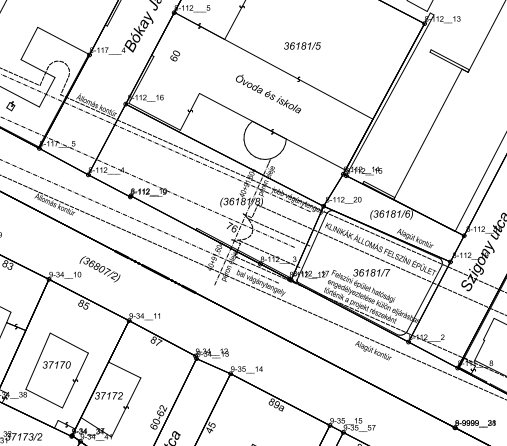 Corvin negyed állomásVIII. Üllői út	36806/2	Budapest Főváros ÖnkormányzataIX. Üllői út	36806/2	Budapest Főváros Önkormányzata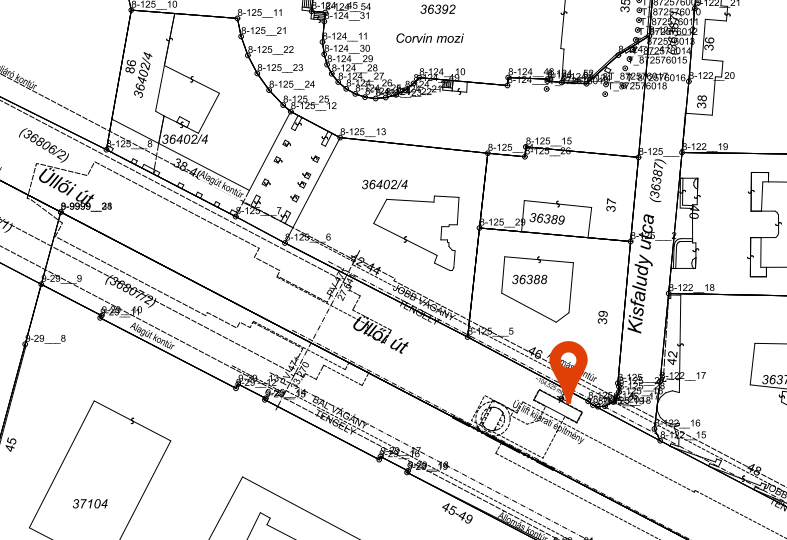 Kálvin tér állomásV. Kecskeméti utca	24115	Budapest V. ker. Önkormányzata   V. Magyar utca	24149	Budapest V. ker. Önkormányzata   V. Képíró utca	24101	Budapest V. ker. Önkormányzata   V. Bástya utca	24091	Budapest V. ker. Önkormányzata   V. Kecskeméti utca 10-12.	24150	Magántulajdonos   V. Kecskeméti utca 14.	24116	Magántulajdonos   V. Kecskeméti utca 17-19.	24084	Magántulajdonos   V. Bástya u. 33-35.	24085	Magántulajdonos   IX. Kálvin tér	36808	Budapest Főváros Önkormányzata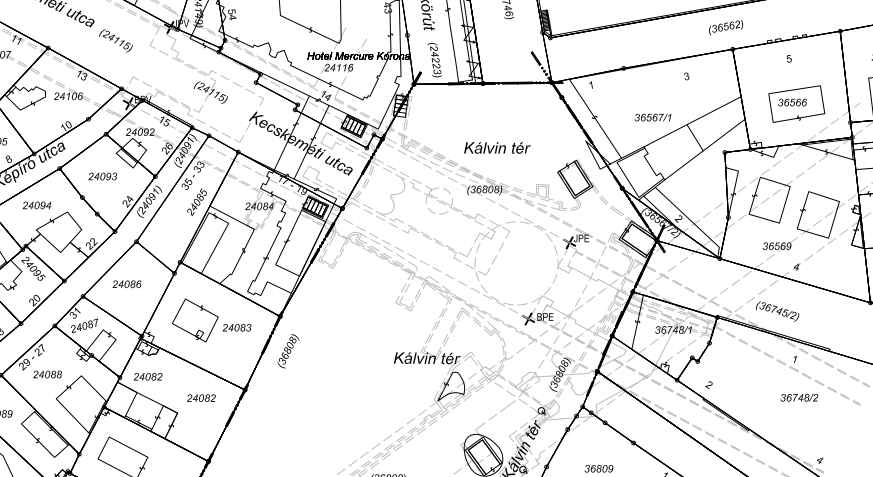 Ferenciek tere állomásV. Ferenciek tere	24015	Budapest Főváros ÖnkormányzataV. Károlyi Mihály utca	24016	Belváros-Lipótváros  Önkormányzata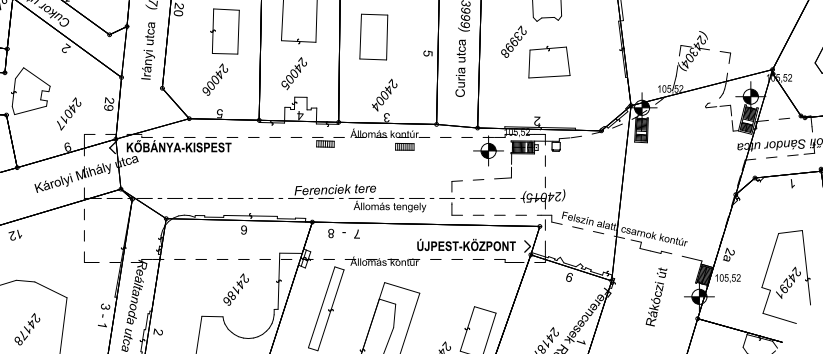 Deák Ferenc tér állomásV. Deák tér	24447/2	Magyar Állam – MNV Zrt.V. Deák tér	24447/3	Magyar Állam – MNV Zrt.V. Deák tér	24359	Budapest Főváros Önkormányzata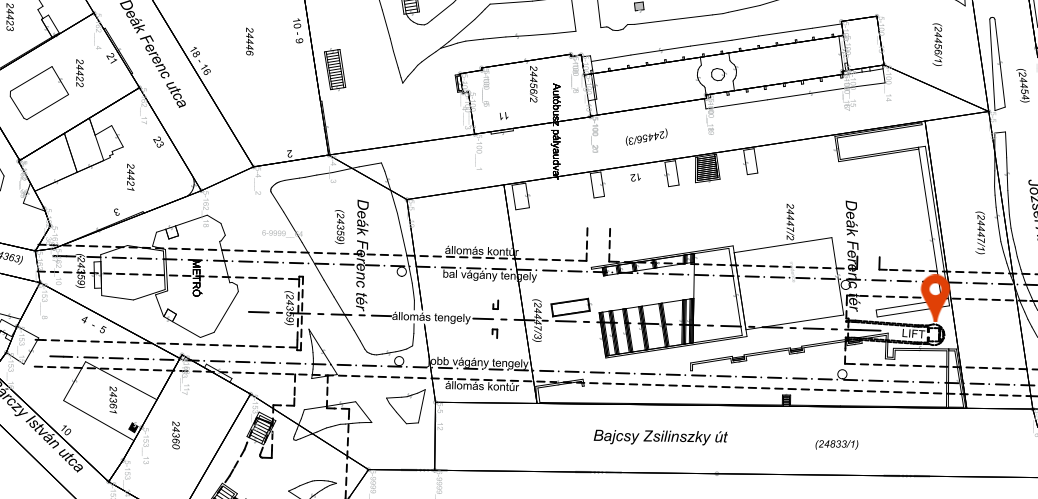 Arany János utca állomásV. Bank utca	24778	Budapest V. ker. ÖnkormányzataV. Podmaniczky Frigyes tér	24775	Budapest Főváros ÖnkormányzataV. Bajcsy-Zsilinszky út	24833/2	Budapest Főváros Önkormányzata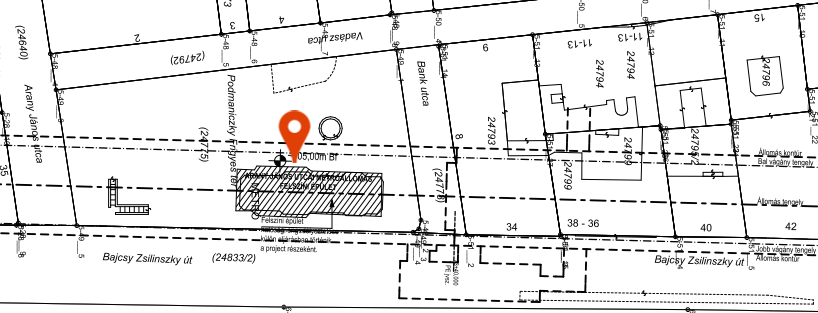 Nyugati pályaudvar állomásVI. Váci út 1.	28224/1	Budapest Főváros ÖnkormányzatVI. Váci út	28207/2	Budapest Főváros ÖnkormányzatXIII. Váci út	25392/1	Budapest Főváros Önkormányzat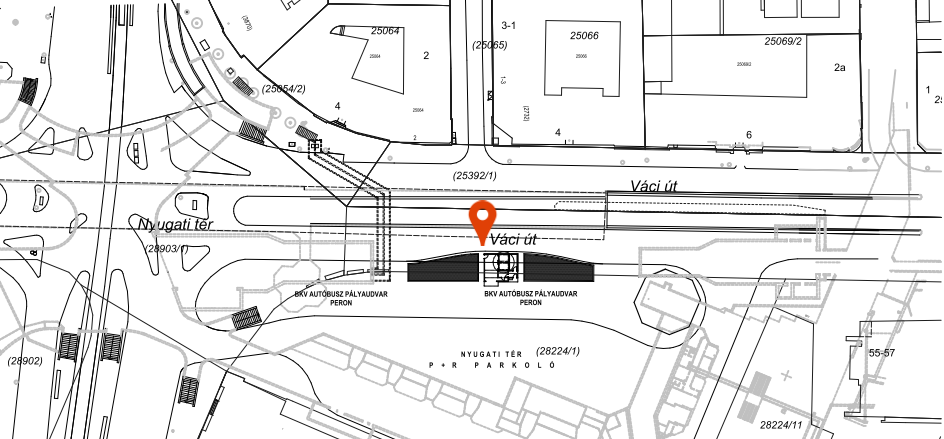 Lehel tér állomásXIII. Váci út	25392/3	Budapest Főváros Önkormányzata   XIII. Váci út 48.c-d.	25459/34	Magántulajdonos 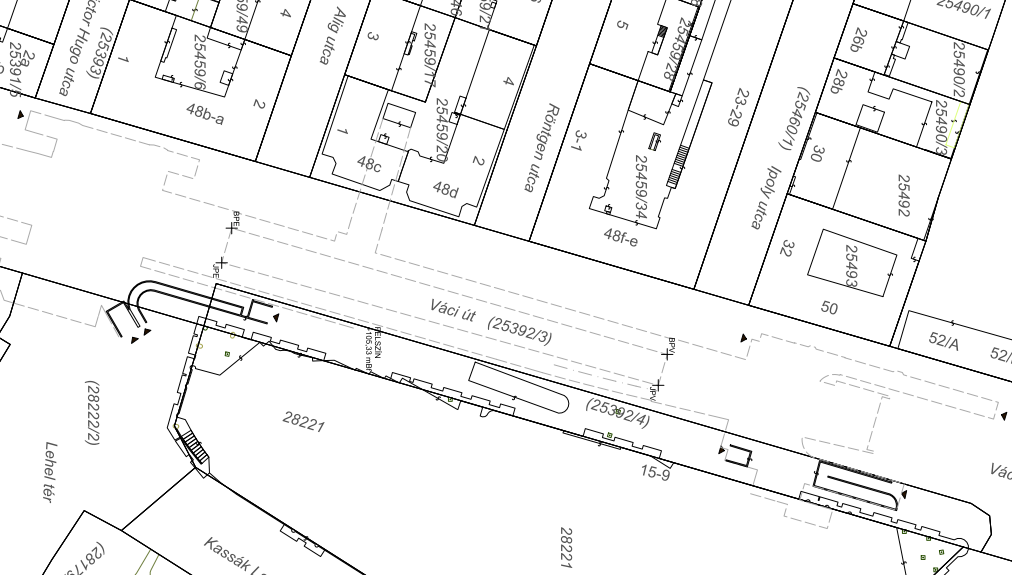 Dózsa György út állomásXIII. Váci út	25944	Budapest Főváros ÖnkormányzataXIII. Dráva utca	25664	Budapest Főváros ÖnkormányzataXIII. Dózsa Gy. út	28057/1	Budapest Főváros Önkormányzata	25585/5	25585/4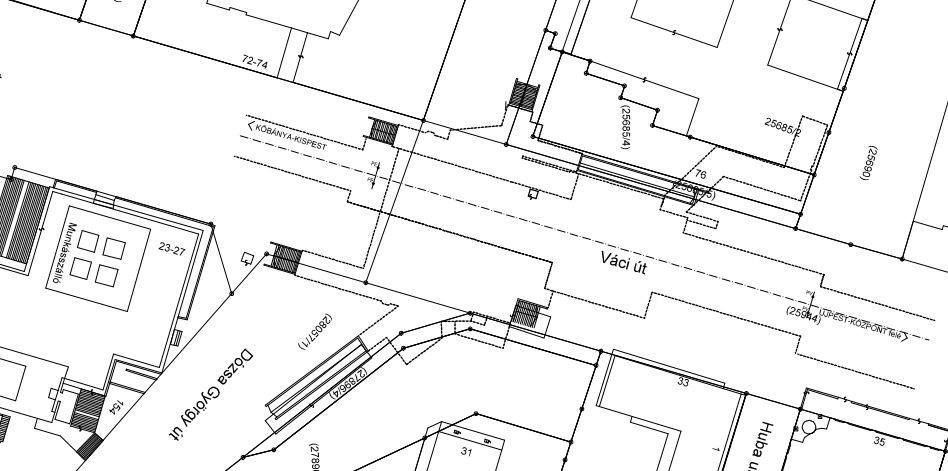 Árpád híd állomásXIII. Váci út	25944	Budapest Főváros ÖnkormányzataXIII. Váci út	27812/1	Budapest Főváros ÖnkormányzataXIII. Róbert Károly krt.	27816/1	Budapest Főváros ÖnkormányzataXIII. ______ 	25808/2	____________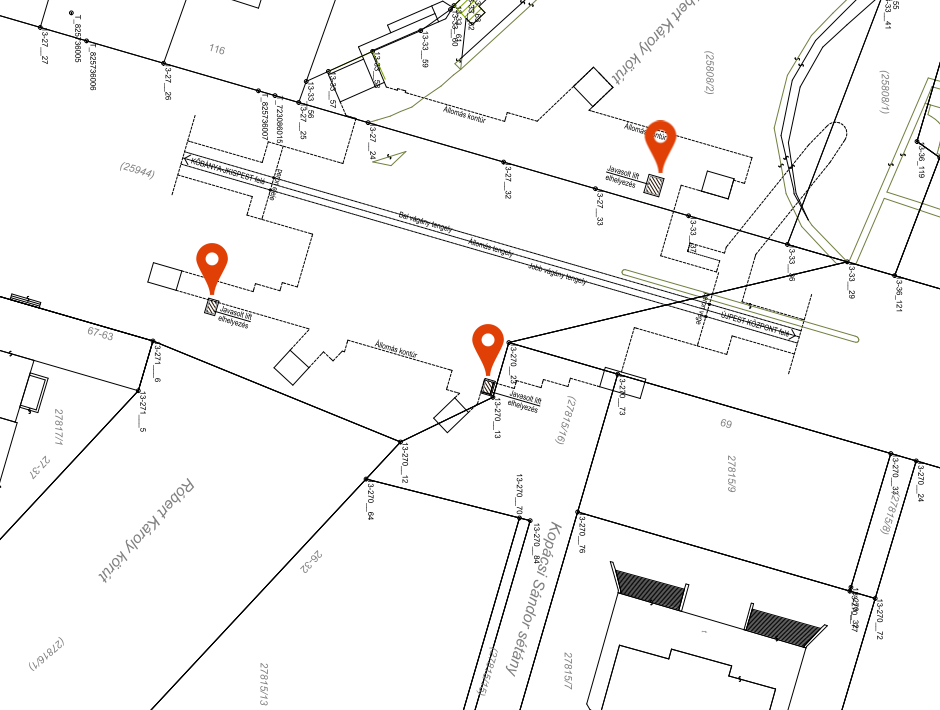 Forgách utca állomásXIII. Váci út	27812/1	Budapest Főváros ÖnkormányzataXIII. Turbina utca	25888/1	Budapest XIII. ker. ÖnkormányzataXIII. Fáy utca	27721	Budapest XIII. ker. Önkormányzata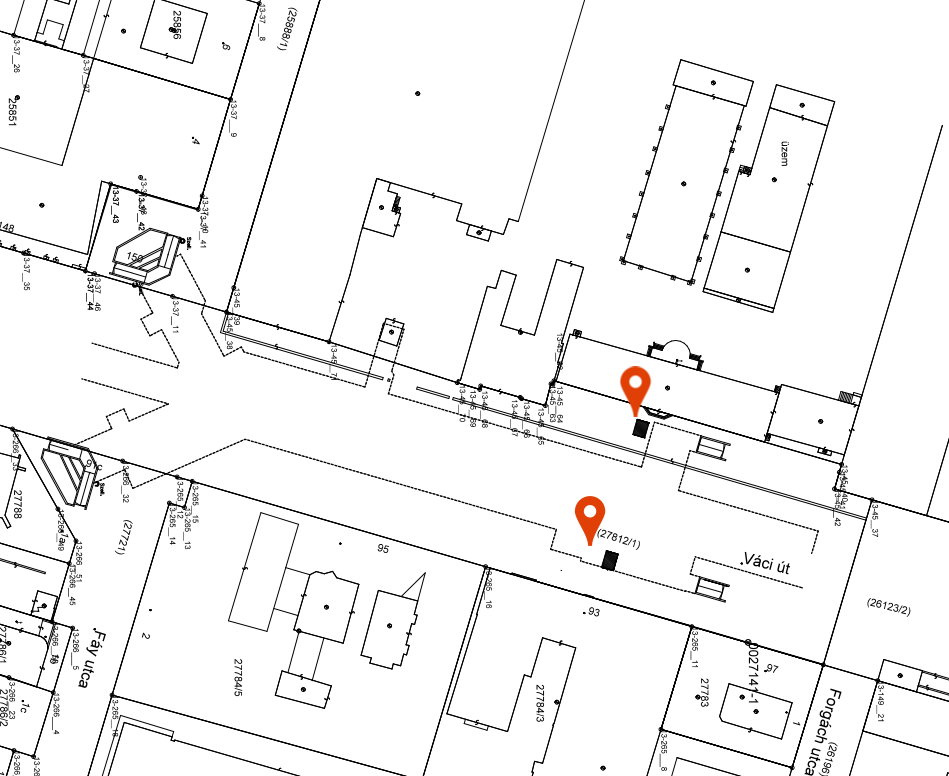 Gyöngyösi utca állomásXIII. Váci út	26123/2	Budapest Főváros ÖnkormányzataXIII. Duna Pláza bev.kp.	25946/1	Duna Pláza TársasházXIII. park	25085/214	____XIII. Gyöngyösi út	26085/166	Budapest XIII. ker. Önkormányzata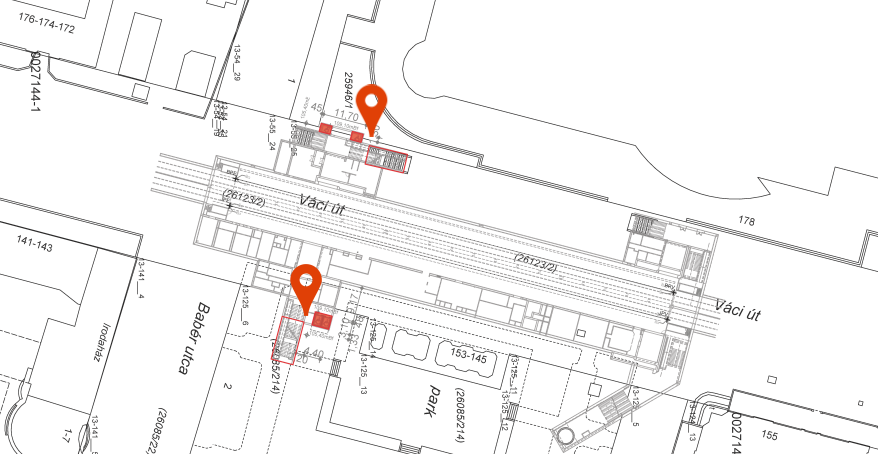 Újpest Városkapu állomásXIII.	26018/2	Magyar Állam - MÁV Zrt.XIII. Balzsami utca	26019/1	XIII. kerületi ÖnkormányzatXIII.	26019/9	Magyar Állam - MÁV Zrt.IV.	70430/6	IV. ker. Újpest ÖnkormányzataIV. Berda József utca	70431	IV. ker. Újpest ÖnkormányzataIV. Bocskai út 5.	70432	Fővárosi ÖnkormányzatIV. Bocskai út 7.	70433	Fővárosi ÖnkormányzatIV. Bocskai út 7/b	70434	Fővárosi ÖnkormányzatIV. Bocskai utca 18	70454	IV. Bocskai utca 20	70447	Dr. Pomázy László, Pomázy Aranka, IV. Berda József utca	70435	Fővárosi ÖnkormányzatIV. Csányi László utca	72303	IV. ker. Újpest ÖnkormányzataIV. Bocskai utca	72304	IV. ker. Újpest ÖnkormányzataIV. Csányi László utca 9-11.	72453	_________IV. Csányi László utca 7.	72454/1	IV. Csányi László utca 5.	70455	Fővárosi Önkormányzat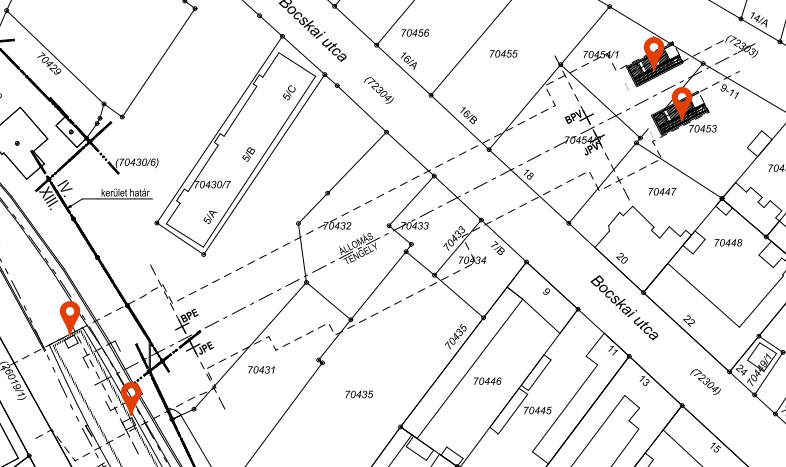 Újpest Központ állomásIV. Árpád út	72193	Budapest Főváros ÖnkormányzataIV. István út	72282	Budapest Főváros ÖnkormányzataIV. István út	72208	Budapest Főváros ÖnkormányzataIV. park	71804	Budapest IV. ker. ÖnkormányzataIV. Árpád út 69-71	70693/2	Lázár-Plusz Ingatlanhasznosító Kft.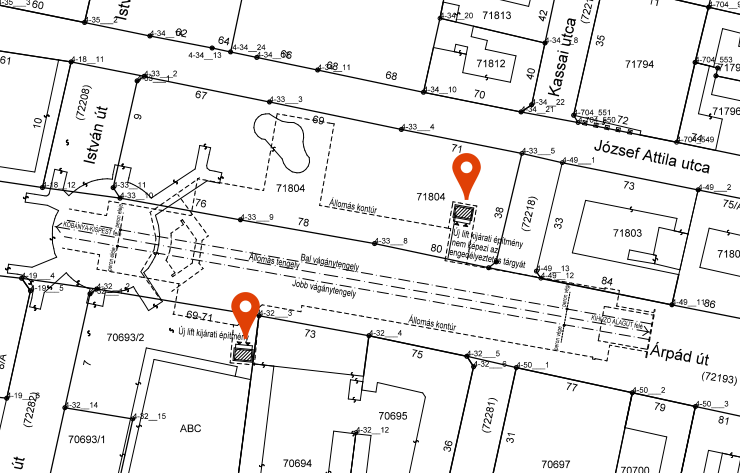 2. sz. mellékletTervjegyzékAlaptérkép (13 db helyszínrajz)TanulmányokUVATERV Főszellőzési rendszertervAVR programszőnyeg dinamikus vizsgálati jegyzőkönyvElektronikus jegyrendszer megvalósíthatósági tanulmány rajz mellékletekElektronikus jegyrendszer megvalósíthatósági tanulmányJelentés az M3 metróvonal állomásai és vonali szerkezeteinek és burkolatainak állapotárólM3 áramellátás szakértői vizsgálataM3 vonal UVATERV belsőépítészeti tanulmánySzerkezettervezési szakvélemény Dózsa György útSzerkezettervezési szakvélemény NépligetVasúthatósági tervekÁramellátásZaj - rezgésVasúti távközlés DiszpécserközpontFőszellőzésKözmű alátámasztóGeneral organizációVasúti pálya - JárműtelepVasúti pálya VonalÉpítéshatósági tervek00ALT04HATÉpítészetKözmű alátámasztó munkarész06POTÉpítészetKözmű alátámasztó munkarész08ECSÉpítészetKözmű alátámasztó munkarész10NEPÉpítészetKözmű alátámasztó munkarész12NVTÉpítészetKözmű alátámasztó munkarészÚtépítés, forgalomtechnika14KLIÉpítészetKözmű alátámasztó munkarész16FERÉpítészetKözmű alátámasztó munkarészÚtépítés, forgalomtechnika18KVTÉpítészetKözmű alátámasztó munkarész20FELÉpítészetKözmű alátámasztó munkarész22DEEÉpítészetKözmű alátámasztó munkarész24ARAÉpítészetKözmű alátámasztó munkarész26MAXÉpítészetKözmű alátámasztó munkarészÚtépítés, forgalomtechnika28ELMÉpítészet 150706 és 150729Közmű alátámasztó munkarész30DGYÉpítészetKözmű alátámasztó munkarész32HIDÉpítészetKözmű alátámasztó munkarészÚtépítés. forgalomtechnika34FORÉpítészetKözmű alátámasztó munkarészÚtépítés, forgalomtechnika36GYOÉpítészetKözmű alátámasztó munkarész38UJPÉpítészetKözmű alátámasztó munkarész40BAJÉpítészetKözmű alátámasztó munkarészI-400 TávközlésI-500 Tűzvédelem14KLI16FER20FEL 22DEE 24ARA26MAX30DGY32HÍD 34FOR 36GYÖ38UJP 40BAJ I-600 MGLI-700 AkusztikaJárműtelep tervekEngedélyeztetésÉpítéshatóságiNKH építési engedélyOKF Eltérési engedélyekVasúthatóságiBiztosító berendezésBudapesti Közlekedési Zártkörűen Működő Részvénytársaság1980 Budapest, Akácfa u. 15.Telefon: +36-1/461-6500/42843Fax: +36-1/3226438I. ütemI. ütemI. ütemI. ütemTender számaTétel számMegnevezésTeljesítési határidőA tervre vonatkozó tervezői díj (nettó Ft)Co2Vonalalagutak és vonali műtárgyak felújításának kiviteli terveiVonalalagutak és vonali műtárgyak felújításának kiviteli terveimaximum 3 hónapCo210201Szerkezetépítés és szigetelések javítás tervei (19 db. alagút szakaszra)Co210202Áramellátás terveiCo210203Villamos installációs munkák terveiCo210204Épületgépészeti munkák terveiCo210205Felszíni út- és közműépítési munkák terveiCo3Biztosítóberendezések, AVR rekonstrukció, Forgalomirányítás átalakításaBiztosítóberendezések, AVR rekonstrukció, Forgalomirányítás átalakításamaximum 3 hónapCo310301Kiviteli tervek készítése a Déli és az Északi szakaszok állomásaira és a csatlakozó vonalszakaszokraCo4Vasúti Távközlés, diszpécserközpont és Tűzjelző rendszerVasúti Távközlés, diszpécserközpont és Tűzjelző rendszermaximum 3 hónapCo410401Távközlés - Bontási jegyzék (Déli és az Északi szakaszokra)Co410402Távközlő rendszerek rendszertechnikai terveCo410403Távközlési tervek 11 db. állomásraCo410404Kőér utcai járműtelep távközlési terveCo410405Vonali távközlési rendszerek terve (Déli és Északi szakaszokra)Co410406Tűzjelző rendszer rendszertechnikai terveCo410407Tűzjelző rendszerek terve 11 db. állomásraCo410408Kőér utcai járműtelep tűzjelző rendszerének terveCo5AÁllomások felújítása - Déli szakaszÁllomások felújítása - Déli szakaszmaximum 3 hónapCo5A15101Építészeti kiviteli tervek (5 db állomásra)Co5A15102Szerkezetépítési és szigetelési tervek (5 db állomásra)Co5A15103Geotechnikai szakvélemény (3 db állomásra)Co5A15104Mozgólépcsők tervei (1 db állomásra)Co5A15105Liftek tervei (2 db állomásra)Co5A15106Épületgépészet tervei (5 db állomásra)Co5A15107Vízköddeloltó berendezés tervei (5 db állomásra)Co5A15108Áramellátás tervei (5 db állomásra)Co5A15109Villamos installációs munkák tervei (5 db állomásra)Co5A15110Felszíni közműkiváltási tervek (4 db helyszín)Co5A15111Felszíni útépítési tervek (4 db helyszín)Co5A15112Felszíni forgalomtechnikai tervek (4 db helyszín)Co5A15113Közműgenerál tervek (4 db helyszín)Co5A15114Organizációs tervek (5 db állomásra)Co5CÁllomások felújítása – Északi szakaszÁllomások felújítása – Északi szakaszmaximum 3 hónapCo5C15301Építészeti kiviteli tervek (6 db állomásra)Co5C15302Szerkezetépítési és szigetelési tervek (6 db állomásra)Co5C15303Geotechnikai szakvélemény (6 db állomásra)Co5C15304Mozgólépcsők tervei (6 db állomásra)Co5C15305Liftek tervei (3 db állomásra)Co5C15306Épületgépészet tervei (6 db állomásra)Co5C15307Vízköddeloltó berendezés tervei (6 db állomásra)Co5C15308Áramellátás tervei (6 db állomásra)Co5C15309Villamos installációs munkák tervei (6 db állomásra)Co5C15310Felszíni közműkiváltási tervek (6 db helyszín)Co5C15311Felszíni útépítési tervek (6 db helyszín)Co5C15312Felszíni forgalomtechnikai tervek (6 db helyszín)Co5C15313Közműgenerál tervek (6 db helyszín)Co5C15314Organizációs tervek (6 db állomásra)Összesen:Összesen:Összesen:Összesen:II. ÜtemII. ÜtemII. ÜtemII. ÜtemTender számaTétel számMegnevezésTeljesítési határidőA tervre vonatkozó tervezői díj (nettó Ft)Co3Biztosítóberendezések, AVR rekonstrukció, Forgalomirányítás átalakításaBiztosítóberendezések, AVR rekonstrukció, Forgalomirányítás átalakításamaximum 6 hónapCo311301Kiviteli tervek készítése a Középső szakasz állomásaira és a csatlakozó vonalszakaszokraCo4Vasúti Távközlés, diszpécserközpont és Tűzjelző rendszerVasúti Távközlés, diszpécserközpont és Tűzjelző rendszermaximum 6 hónapCo411401Távközlés - Bontási jegyzék (Középső szakaszra)Co411402Távközlési tervek 9 db. állomásraCo411403Vonali távközlési rendszerek terve (Középső szakaszra)Co411404Szabó Ervin téri diszpécserház távközlési terveCo411405Tűzjelző rendszerek terve 9 db. állomásraCo411406Szabó Ervin téri diszpécserház tűzjelző rendszerének terveCo5BÁllomások felújítása – Középső szakaszÁllomások felújítása – Középső szakaszmaximum 6 hónapCo5B15201Építészeti kiviteli tervek (9 db állomásra)Co5B15202Szerkezetépítési és szigetelési tervek (9 db állomásra)Co5B15203Geotechnikai szakvélemény (9 db állomásra)Co5B15204Mozgólépcsők tervei (9 db állomásra)Co5B15205Liftek tervei (3 db állomásra)Co5B15206Épületgépészet tervei (9 db állomásra)Co5B15207Vízköddeloltó berendezés tervei (9 db állomásra)Co5B15208Áramellátás tervei (9 db állomásra)Co5B15209Villamos installációs munkák tervei (9 db állomásra)Co5B15210Felszíni közműkiváltási tervek (9 db helyszín)Co5B15211Felszíni útépítési tervek (9 db helyszín)Co5B15212Felszíni forgalomtechnikai tervek (9 db helyszín)Co5B15213Közműgenerál tervek (9 db helyszín)Co5B15214Organizációs tervek (9 db állomásra)Co5AKőér utcai Járműtelep kiviteli terveiKőér utcai Járműtelep kiviteli terveimaximum 6 hónapCo5A15401Járműtároló épület átalakításának terveiCo5A15402Járműjavító épület átalakításának terveiCo5A15403Járműkarbantartó épület átalakításának terveiCo5A15404Mozgólépcsőjavító átalakításának terveiCo5A15405Emulzióbontó épület átalakításának terveiCo5A15406Szociális épület szimulátor átalakításának terveiCo5A15407Szociális épület block post átalakításának terveiCo5A15408Villamosberendezési épület átalakításának terveiCo5A15409Környezetvédelmi tervekÖsszesen:Összesen:Összesen:Összesen:III. ÜtemIII. ÜtemIII. ÜtemIII. ÜtemTender számaTétel számMegnevezésTeljesítési határidőA tervre vonatkozó tervezői díj (nettó Ft)Co3Co4Co5A, B, C10000Tervezői közreműködés a szükséges engedélyezési eljárások lebonyolításában.maximum 8 hónapCo3Co4Co5A, B, C20000Üzemeltetői Szolgálati Utasítások tervezésemaximum 8 hónapCo3Co4Co5A, B, C30000Kezelői és üzemeltetői határok tervének elkészítése a felszínre és az aluljáró szintre állomásonkéntmaximum 8 hónapÖsszesen:Összesen:Összesen:Összesen: